LouisianaBoardofMedicalExaminers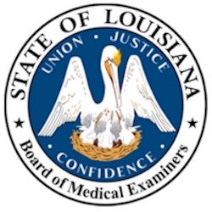 630 Camp Street, New Orleans, LA 70130Phone:(504)568-6820Notice to Terminate Supervisionof Supervising Physician(s) or Physician Assistant(s)Date:      Name of supervising physician or physician assistant (circle one):      Date of termination:      Reason for termination:      (Use continuation sheet if necessary).RX authority will be terminated (if applicable).I have/will notify above SPs/PAs of this termination.By signing this document I certify that all information on this form is truthful and authentic.______________________________________	       ________________	  	   __________________            Signature of PA or SP               	             	               License #			Cell/contact #Submit form to LSBME:  Fax: (504) 324-0902 Mail: LSBME, PO Box 30250, New Orleans, LA, 70190-0250.Termination can be verified on the LSBME website www.lsbme.la.gov. Click on Verify a License. _______________________________Below is for LSBME use only_______________________________Processed By:______________________				Date:_______________________Name of SPs or PAsLicense #Name SPs or PAsLicense #1)      11)      2)      12)      3)      13)      4)      14)      5)      15)      6)      16)      7)      17)      8)      18)      9)      19)      10)      20)      